Details of the NominatorAnnexure 1 (For the Nominator)Please provide a brief summary (300 words) on why this candidate should be selected as Outstanding Quality Control Engineer.Annexure 2 (For the Candidate)Please provide a detailed curriculum vitae (CV) highlighting your educational background, professional background, and list significant contributions to ensuring quality control of concrete in execution of projects.EndorsementI hereby nominate _______________for the ICI-UltraTech Award for Outstanding Quality Control Engineer 2020. I certify that the above information is true to the best of my knowledge. Date:                                                                                                                          (Name & Signature of the Nominator)Please send this form (duly filled and signed) and required annexures to icichennaicentre@gmail.com on or before the last date.   Indian Concrete Institute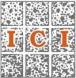 Chennai CentreICI (CC) - UltraTech Awards 2020Outstanding Quality Control Engineer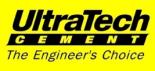 The person must be a resident of ICI-CC region (Chennai, Chengalpet, Kancheepuram, Ranipet, Tirupattur, Thiruvannamalai, Thiruvallur, and Vellore).Must be between 30 – 45 years of age on July 1st, 2020 and Diploma Level qualified.Must have continually worked for the improvement of concrete quality in major project sites and proves exemplary management of production ecosystem.PhotographName of the CandidateDate of Birth:Address and Current Affiliation (if applicable) Contact Details:Phone No.Email IDEmail IDContact Details:Name and Current Affiliation (if applicable)Contact Details:Phone No.Email IDContact Details:ICI Membership Number Last date for submission of the duly completed nomination form21st September, 2020